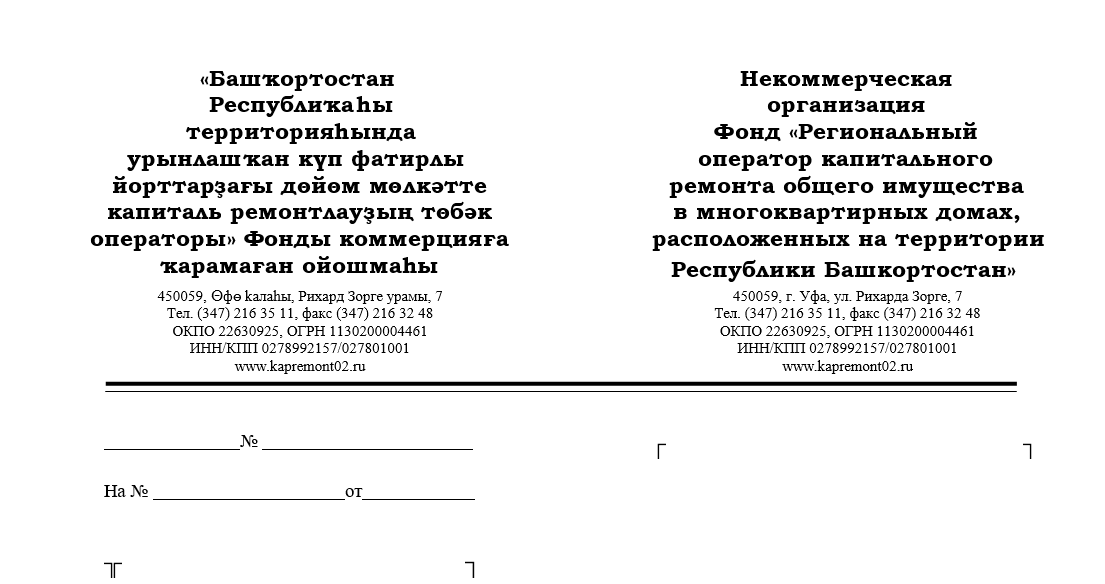 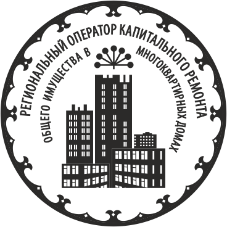 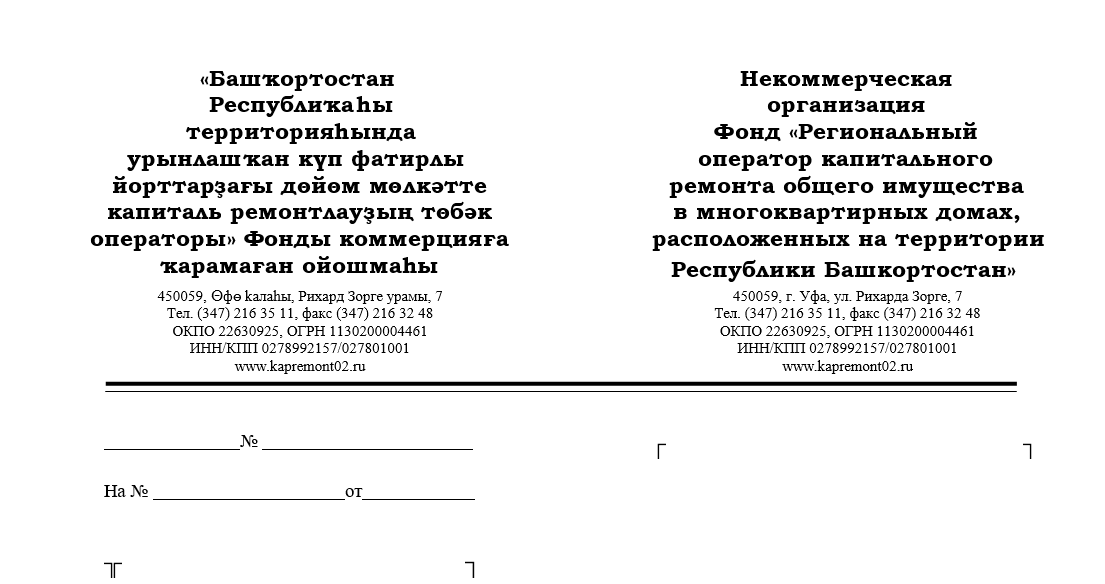 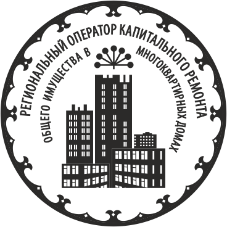 Администрациямуниципального образованияРеспублики БашкортостанНекоммерческая организация Фонд «Региональный оператор капитального ремонта общего имущества в многоквартирных домах, расположенных на территории Республики Башкортостан» (далее - Фонд) в целях информирования граждан просит разместить в разделе «Капитальный ремонт» на официальных сайтах и социальных сетях Администраций муниципальных образований следующую информацию:Личный кабинет жителя на сайте Фонда - http://kapremont02.ruНаправление обращений в Фонд через ГИС ЖКХ - https://kapremont02.ru/media/news/1206840/Получение платежных документов для оплаты взносов на электронную почту - https://kapremont02.ru/media/news/1206834/Как узнать задолженность по оплате взносов - https://kapremont02.ru/media/news/1206797/Взыскание задолженности в судебном порядке - https://kapremont02.ru/media/news/1206801/Компенсация на уплату взносов на капитальный ремонт - https://kapremont02.ru/media/news/1206839/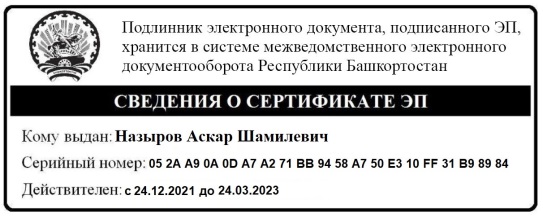 Заместительгенерального директора				А.Ш. НазыровМулюкова А.Р.Тел. 8(347)286-23-76